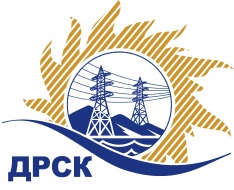 Акционерное общество«Дальневосточная распределительная сетевая  компания»ПРОТОКОЛпроцедуры вскрытия конвертов с заявками участников СПОСОБ И ПРЕДМЕТ ЗАКУПКИ: открытый электронный запрос предложений № 762229 на право заключения Договора на выполнение работ «Капремонт склада и трансформаторно-маслянного хозяйства п.Талакан, дома для обслуживания персонала при ПС ЖБИ, АБК, диспетчерского пункта» для нужд филиала АО «ДРСК» «Амурские электрические сети» (закупка 44 раздела 1.1. ГКПЗ 2017 г.).Плановая стоимость: 4 465 000,00 руб., без учета НДС;   6 623 340,00 руб., с учетом НДС.ПРИСУТСТВОВАЛИ: постоянно действующая Закупочная комиссия 2-го уровня ВОПРОСЫ ЗАСЕДАНИЯ КОНКУРСНОЙ КОМИССИИ:В ходе проведения запроса предложений было получено 5 заявок, конверты с которыми были размещены в электронном виде на Торговой площадке Системы www.b2b-energo.ru.Вскрытие конвертов было осуществлено в электронном сейфе организатора запроса предложений на Торговой площадке Системы www.b2b-energo.ru автоматически.Дата и время начала процедуры вскрытия конвертов с заявками участников: 08:41 московского времени 31.01.2017Место проведения процедуры вскрытия конвертов с заявками участников: Торговая площадка Системы www.b2b-energo.ru всего сделано 10 ценовых ставок на ЭТП.В конвертах обнаружены заявки следующих участников запроса предложений:Ответственный секретарь Закупочной комиссии 2 уровня                                  М.Г.ЕлисееваЧувашова О.В.(416-2) 397-242№ 335/УР-Вг. Благовещенск31 января 2017 г.№Наименование участника и его адресПредмет заявки на участие в запросе предложений1ООО "Династия" (675000, Россия, Амурская область, г. Благовещенск, ул. Забурхановская, 98)Заявка, подана 30.01.2017 в 08:11
Цена: 4 472 200,00 руб. (цена без НДС: 3 790 000,00 руб.)2ООО "ПЭТС" (676790, Амурская обл., пгт. Прогресс, ул. Бурейская, д. 1)Заявка, подана 30.01.2017 в 08:01
Цена: 3 795 497,47 руб. (НДС не облагается)3ООО "ЭК "СВЕТОТЕХНИКА" (675029, Россия, Амурская обл., г. Благовещенск, ул. Артиллерийская, д. 116)Заявка, подана 30.01.2017 в 07:42
Цена: 5 155 420,00 руб. (цена без НДС: 4 369 000,00 руб.)4ООО "КАМИЛА" (675000, Россия, Амурская обл., г. Благовещенск, ул. Северная, д. 167, лит. А)Заявка, подана 26.01.2017 в 04:32
Цена: 5 245 449,82 руб. (цена без НДС: 4 445 296,46 руб.)5ООО "ПРОМЕТЕЙ +" (675000, Россия, Амурская обл., г. Благовещенск, ул. Мухина, д. 150)Заявка, подана 30.01.2017 в 02:56
Цена: 4 456 628,99 руб. (НДС не облагается)